January 27, 2023Dear Customer,We are so excited to be able to provide this community with another way to receive free food.  We have a special, limited food program called COMMODITY SUPPLEMENTAL FOOD PROGRAM (CSFP).  It is for low income seniors 60 and over and is a once a month food distribution.All seniors on this program must be income eligible according to the attached CSFP brochure.  PLEASE NOTE THAT YOU ARE NOT AUTOMATICALLY ELIGIBLE BECAUSE YOU ARE ENROLLED IN OTHER PROGRAMS.  The income guidelines for this program are different.The boxes of food are prepackaged and non-changeable.  The available time for your pickup is to be arranged and is very specific.  If you do not pick up your box at the designated time, it will be given to another eligible person.  There are only 646 available caseload slots in this community, and we will create a waiting list for those slots – so if you do not use the program on a regular basis and pick up when designated, you will lose your slot.The Third Saturday of each month is reserved for TEFAP distribution only.  CSFP Boxes will ONLY be available on the following days.  Monday through Friday 2pm – 4pm						In the front office of the Fairbanks Community Food Bank          1st, 2nd and 4th Saturday 10am – Noon In the USDA WarehouseYou MAY receive CSFP and TEFAP boxes.  You can be enrolled in both programs.We will not exchange food, exchange days, or deliver your food box to another person.You must present photo ID when the box is picked up.  If you are unable to pick up the box in person, a letter must be in the file prior to the distribution day and the designated person must present their photo ID.Each household will be served with this CSFP program only once a month.We can only distribute the CSFP box at distribution times and days.  Other programs are scheduled for other times and days.You must fill out a new CSFP application every three years.  Every year, you will need to verify your address, income, and your interest in continuing with the program.If transportation is an issue for you, Love in the Name of Christ has agreed to provide some transportation services.  Please call 452-3876 to make those arrangements and allow several days in advance so you can be put onto their schedule.The items available each month will include 1 can of meat, 4 cans of vegetables, 2 canned fruits, cereals, 2 #cheese ,1 pasta or rice, 2 UHT milks, 1 dry bean or peanut butter, 1 dry milk (every other month), and 2 fruit juices. The U.S. Department of Agriculture (USDA) prohibits discrimination against its customers, employees, and applicants for employment on the bases of race, color, national origin, age, disability, sex, gender identity, religion, reprisal and, where applicable, political beliefs, marital status, familial or parental status, sexual orientation, or all or part of an individual's income is derived from any public assistance program, or protected genetic information in employment or in any program or activity conducted or funded by the Department. (Not all prohibited bases will apply to all programs and/or employment activities.) If you wish to file a Civil Rights program complaint of discrimination, complete the USDA Program Discrimination Complaint Form, found online at http://www.ascr.usda.gov/complaint_filing_cust.html, or at any USDA office, or call (866) 632-9992 to request the form. You may also write a letter containing all of the information requested in the form. Send your completed complaint form or letter to us by mail at U.S. Department of Agriculture, Director, Office of Adjudication, 1400 Independence Avenue, S.W., Washington, D.C. 20250-9410, by fax (202) 690-7442 or email at program.intake@usda.gov. Individuals who are deaf, hard of hearing, or have speech disabilities and wish to file either an EEO or program complaint please contact USDA through the Federal Relay Service at (800) 877-8339 or (800) 845-6136 (in Spanish). Persons with disabilities who wish to file a program complaint, please see information above on how to contact us by mail directly or by email. If you require alternative means of communication for program information (e.g., Braille, large print, audiotape, etc.) please contact USDA's TARGET Center at (202) 720-2600 (voice and TDD). USDA is an equal opportunity provider and employer.We look forward to serving you and adding this nutritious food to your household.  If you have any questions, please call me.Sincerely,Pam DeMerittUSDA Government Program ManagerFairbanks Community Food BankDirect Line 374-0555FAX 451-7751Email: pam@fairbanksfoodbank.org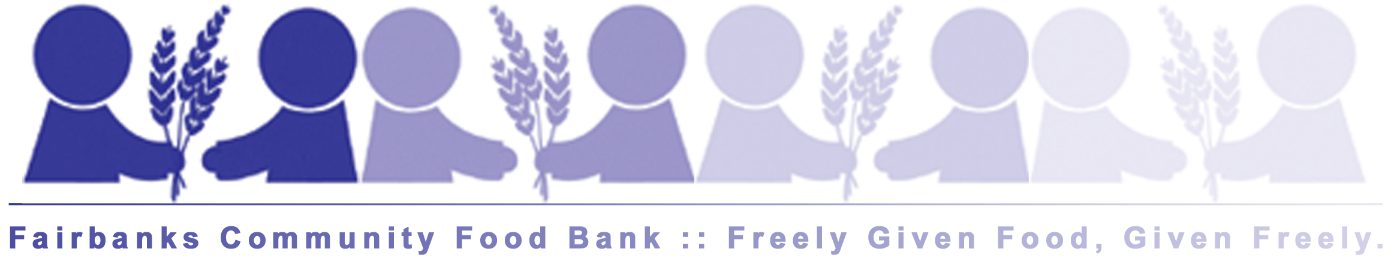   Tel: (907) 45-SHARE  Fax: (907) 451-7751  Website: www.FairbanksFoodBank.orgAnne Weaver, Executive Director  E-mail: anne@FairbanksFoodBank.org